                          КАРАР	    ПОСТАНОВЛЕНИЕ                   «___»______ 2018 й.                       №                             «___»______ 2018 г.Об утверждении Административного регламента по предоставлению муниципальной услуги «Присвоение наименований улицам, площадям и иным территориям проживания граждан в сельском  поселении Максим - Горьковский сельсовет муниципального района Белебеевский район Республики Башкортостан» в новой редакцииВ соответствии с Федеральным законом от 06.10.2003 № 131-ФЗ «Об общих принципах организации местного самоуправления в Российской Федерации», Постановлением Правительства Российской Федерации от 15.06.2009 г. № 478 «О единой системе информационно-справочной поддержки граждан и организаций по вопросам взаимодействия с органами исполнительной власти и органами местного самоуправления с использованием информационно-телекоммуникационной сети Интернет», № 210-ФЗот 27.07.2010г "Об организации предоставления государственных и муниципальных услуг», ПОСТАНОВЛЯЮ:      1.Утвердить Административный регламент предоставления муниципальной услуги «Присвоение наименований улицам, площадям и иным территориям проживания граждан в сельском  поселении Максим - Горьковский сельсовет муниципального района Белебеевский район Республики Башкортостан» в новой редакции.     2. Постановление Администрации сельского поселения Максим – Горьковский сельсовет муниципального района Белебеевский район Республики Башкортостан № 59 от 29.12.2012 года «Об утверждении Административного регламента по предоставлению муниципальной услуги «Присвоение наименований улицам, площадям и иным территориям проживания граждан в сельском  поселении Максим - Горьковский сельсовет муниципального района Белебеевский район Республики Башкортостан» считать утратившим силу.    3. Обнародовать настоящее постановление на информационном стенде администрации сельского поселения Максим - Горьковский  сельсовет муниципального района Белебеевский район Республики Башкортостан и разместить на официальном сайте сельского поселения Максим - Горьковский  сельсовет муниципального района Белебеевский район Республики Башкортостан.     4. Контроль за выполнением постановления оставляю за собой.Глава сельского поселения                                                                                   Н.К. КрасильниковаУтвержденпостановлением главы  сельского поселения Максим - Горьковский сельсоветмуниципального районаБелебеевский район Республики Башкортостан                                                                                                              от «___»______ 2018 г. №АДМИНИСТРАТИВНЫЙ РЕГЛАМЕНТпо предоставлению муниципальной услуги«Присвоение наименований улицам, площадям и иным территориям проживания граждан в сельском  поселении Максим - Горьковский сельсовет муниципального района Белебеевский район Республики Башкортостан»1. Общие положения Административный регламент по исполнению муниципальной услуги «Присвоение наименований улицам, площадям и иным территориям проживания граждан в сельском  поселении Максим - Горьковский  сельсовет муниципального района Белебеевский район Республики Башкортостан» (далее – Администрация) разработан в целях повышения качества исполнения муниципальной услуги, повышения эффективности деятельности органов исполнительной власти, создания комфортных условий для участников отношений, возникающих при исполнении муниципальной услуги, и определяет сроки и последовательность действий (административных процедур) по ее исполнению.1.2. Административный регламент разработан в соответствии с требованиями Федерального закона Российской Федерации от 27 июля 2010 года № 210-ФЗ «Об организации предоставления государственных и муниципальных услуг», Постановления Правительства Российской Федерации от 11.11.2005 года  № 679 «О порядке разработки и утверждения административных регламентов исполнения государственных функций (предоставление государственных услуг).  1.3. Описание заявителей, имеющих право на получение муниципальной услуги. Заявителями, имеющими право на получение муниципальной услуги являются юридические и физические лица,  имеющие в собственности объекты недвижимости, расположенные на территории сельского поселения Максим - Горьковский сельсовет муниципального района Белебеевский район Республики Башкортостан. От имени физического лица с заявлением о предоставлении муниципальной услуги имеет право обратиться его законный представитель. Он представляет документ, удостоверяющий личность, документ подтверждающий полномочия на обращение с заявлением о предоставлении муниципальной услуги (подлинник, либо нотариально заверенную копию). От имени юридического лица с заявлением о предоставлении муниципальной услуги могут обратиться лица, действующие в соответствии с законом, иными правовыми актами и учредительными документами без доверенности, а так же представители в силу полномочий, основанных на доверенности или договоре. В предусмотренных законодательством случаях от имени юридического лица могут действовать его участники.1.4 Информация о местонахождении и графике работы Администрации, структурного подразделения Администрации и Республиканского государственного автономного учреждения Многофункциональный центр предоставления государственных и муниципальных услуг (далее – РГАУ МФЦ):1.4.1 Адрес Администрации: 452014, Республика Башкортостан, Белебеевский район, с. ЦУП им. М.Горького, ул. Садовая, д. 3;       1.4.2 Режим работы Администрации:Понедельник – пятница: с 9.00 до17.00           Перерыв с 13.00 – 14.00;       1.4.3 Адрес и режим работы РГАУ МФЦ указаны в Приложении №1 к Административному регламенту.1.5 Информацию о местонахождении, графике работы, справочных телефонах, адресах официальных сайтов и электронной почты Администрации, структурного подразделения Администрации и РГАУ МФЦ, а также о порядке, сроках и процедурах предоставления муниципальной услуги, в том числе о порядке обжалования решений и действий (бездействия) органов, предоставляющих муниципальную услугу, их должностных лиц можно получить:1.5.1 на официальном сайте Администрации в сети Интернет: http://maksimadm.ru/15.2 в структурном подразделении Администрации по адресу 452014, Республика Башкортостан, Белебеевский район, с. ЦУП им. М.Горького, ул. Садовая, д. 3,  тел. (834786) 2-07-40, 2-08-98;1.5.3 на официальном сайте РГАУ МФЦ в сети Интернет (http://www.mfcrb.ru);1.5.4 на информационных стендах, расположенных непосредственно в местах предоставления муниципальной услуги в помещениях Администрации, структурного подразделения Администрации,   РГАУ МФЦ.  1.6 Информирование о порядке предоставления муниципальной услуги, в том числе услуг, которые являются необходимыми и обязательными для предоставления муниципальной услуги, осуществляется структурным подразделением Администрации, РГАУ МФЦ при обращении заинтересованного лица за информацией лично, по телефону, посредством почты, электронной почты:1.6.1 устное информирование осуществляется специалистами, ответственными за информирование, при обращении заинтересованного лица лично или по телефону:• время ожидания заинтересованного лица при индивидуальном устном консультировании не может превышать 15 минут;• в случае если для подготовки ответа требуется продолжительное время, специалист, осуществляющий индивидуальное устное консультирование, может предложить заинтересованному лицу обратиться за необходимой информацией в письменном виде либо назначить другое удобное для заинтересованного лица время для устного консультирования;• ответ на телефонный звонок должен начинаться с информации о наименовании органа/организации, в которые позвонило заинтересованное лицо, фамилии, имени, отчестве и должности специалиста, осуществляющего индивидуальное консультирование по телефону;• в том случае, если специалист, осуществляющий консультирование по телефону, не может ответить на вопрос по содержанию, связанному с предоставлением муниципальной услуги, он может проинформировать заинтересованное лицо об организациях, которые располагают необходимыми сведениями.1.6.2 Письменное информирование осуществляется путем направления ответа почтовым отправлением или электронной почтой в зависимости от способа обращения заинтересованного лица за информацией или способа доставки ответа, указанного в письменном обращении:• при индивидуальном консультировании по почте (электронной почте) ответ на обращение направляется в адрес заинтересованного лица;• датой получения обращения является дата его регистрации в Администрации;• срок направления ответа на обращение заинтересованного лица не может превышать 30 календарных дней с даты регистрации обращения.2. Стандарт предоставления муниципальной услуги2.1. Муниципальная услуга «Присвоение наименований улицам, площадям и иным территориям проживания граждан в сельском  поселении Максим - Горьковский сельсовет муниципального района Белебеевский район Республики Башкортостан».2.2. Наименование органа, предоставляющего муниципальную услугу.Муниципальная услуга предоставляется Администрацией.2.3. Результат предоставления муниципальной услуги.Конечным результатом предоставления муниципальной услуги является: - выдача заявителю постановления  Администрации о присвоении наименований улицам, площадям и иным территориям проживания граждан в сельском  поселении;- письменный отказ в присвоении наименований улицам, площадям и иным территориям проживания граждан в населенных пунктах. 2.4. Срок  предоставления муниципальной услуги.Общий срок предоставления муниципальной услуги не должен превышать 30 дней со дня приема заявления.2.5.  Правовыми основаниями предоставления услуги являются:Федеральный Закон от 06 октября 2003 года № 131-ФЗ «Об общих принципах организации местного самоуправления в Российской Федерации»; Федеральный Закон от 02 мая 2006 года № 59-ФЗ «О порядке рассмотрения обращений граждан Российской Федерации»2.6.  Перечень документов необходимых для получения муниципальной услуги.Для получения муниципальной услуги необходимо предоставить: - заявление (обращение) в произвольной форме на имя Главы сельского поселения Максим - Горьковский сельсовет с указанием фамилии, имени, отчества, адреса проживания и контактных телефонов Заявителя (Приложение 1). - паспорт или иной документ, удостоверяющий личность (для личного приема граждан); - документы и материалы или их копии, подтверждающие изложенные в обращении факты:1) правоустанавливающие документы на земельный участок и расположенный на участке объект капитального строительства; 2) копии учредительных документов, ИНН, свидетельство о государственной регистрации – для юридических лиц; 3) документ, удостоверяющий личность гражданина, его представителя – для физических лиц;4) кадастровый паспорт (выписка) земельного участка; 5) технический паспорт объекта капитального строительства. 2.7. Основаниями для отказа в принятии документов являются:2.7.1. Предоставление нечитаемых документов, документов с приписками, подчистками, помарками.2.7.2. Предоставление документов в не приемный, нерабочий день.2.7.3. Предоставление документов лицом, неуполномоченным в установленном порядке на подачу документов (при подаче документов для получения услуги на другое лицо).2.7.4. Если в письменном обращении не указаны фамилия, имя, отчество (при наличии последнего) гражданина, направившего обращение, и почтовый адрес, по которому должен быть направлен ответ (с указанием индекса).Перечень оснований для отказа в принятии документов является исчерпывающим.2.8. Основания для отказа в предоставлении муниципальной услуги.Основаниями для отказа в предоставлении муниципальной услуги являются:- обращение лица, не относящегося к категории заявителей (представителей заявителя);- заявителем не представлены необходимые документы;- отказа самого заявителя;- выяснения обстоятельств о предоставлении заявителем ложных данных;- смерти заявителя (представителя заявителя).2.9. Размер платы, взимаемой с заявителя при предоставлении услуги.Услуга оказывается бесплатно.2.10. Максимальный срок ожидания в очереди при подаче запроса о предоставлении услуги и при получении результата предоставления услуги составляет 30 минут.2.11. Максимальный срок регистрации запроса заявителя о предоставлении услуги составляет 3 дня.2.12. Требования к местам предоставления муниципальной услуги.2.12.1.Требования к размещению и оформлению помещений.Помещения должны содержать места для информирования, ожидания и приема граждан.Помещения должны соответствовать санитарно-эпидемиологическим правилам и нормам.2.12.2.	Требования к размещению и оформлению визуальной, текстовой информации.Помещения должны содержать места информирования, предназначенные для ознакомления граждан с информационными материалами. Места информирования оборудуются визуальной, текстовой информацией, размещаемой на информационных стендах. К информационным стендам, на которых размещается информация, должна быть обеспечена возможность свободного доступа граждан.2.12.3. Требования к оборудованию мест ожидания.Места ожидания оборудуются:- противопожарной системой и средствами пожаротушения;- системой оповещения о возникновении чрезвычайной ситуации. Для ожидания приема граждан отводятся места, оборудованные стульями.2.12.4.	Требования к оформлению входа в здание.Здание, в котором расположена Администрация, должно быть оборудовано отдельным входом для свободного доступа граждан в помещение.Центральный вход в здание Администрации должен быть оборудован информационной табличкой (вывеской), содержащей следующую информацию об Администрации:- наименование;- место нахождения;- режим работы.2.12.5.	Требования к местам для информирования заявителей, получения информации и заполнения необходимых документов.Места информирования, предназначенные для ознакомления граждан с информационными материалами, оборудуются: - информационными стендами;-	стульями и столами для оформления документов.На информационном стенде в помещении, предназначенных для приема граждан, размещается следующая информация:- режим работы Администрации;- графики приема граждан главой поселения и управляющим делами Администрации, специалистами Администрации;- адреса официальных  сайтов Администрации в сети Интернет;- номера телефонов, факсов, адреса электронной почты Администрации;- перечень документов, необходимых для предоставления муниципальной услуги.2.12.6. Требования к местам для приема граждан.Прием граждан должностными лицами (специалистами) осуществляется в помещении Администрации.Место для приема гражданина должно быть снабжено стулом, иметь место для написания и размещения документов, заявлений.2.13. Показатели доступности и качества муниципальной услуги.2.13.1. Показатели доступности муниципальной услуги:Информированность потребителя о получении услуги:- о содержании услуги;- о порядке и условиях получения услуги (включая необходимые документы);- о правах на получение услуги.Комфортность ожидания услуги:- оснащения места ожидания;- санитарно-гигиенические условия помещения (освещенность, просторность, отопление и чистота воздуха).Комфортность получения услуги:- техническая оснащенность;- санитарно-гигиенические условия помещения (освещенность, просторность, отопление и чистота воздуха).Отношение персонала к потребителю услуги:- вежливость;- тактичность;- отзывчивость.Непосредственная доступность оказываемой услуги:- информационная (объем, носители, воспринимаемость);- физическая (режим работы).2.13.2. Показатели качества муниципальной услуги:Время, затраченное на получение конечного результата услуги (оперативность):- на подготовку необходимых документов;- ожидание услуги;- непосредственное получение услуги.Качество содержания конечного результата услуги:- соответствие стандарту и запросам потребителей;- профессиональная грамотность персонала.3. Состав, последовательность и сроки выполнения административных процедур, требования к порядку их выполнения3.1. Последовательность административных действий.Последовательность действий по исполнению муниципальной услуги:3.1.1. Прием документов.Основанием для предоставления муниципальной услуги является запрос заявителя в письменной форме в адрес Администрации, поданный в виде заявления следующими способами:- при личном обращении в Администрацию;- по почте, в том числе на официальный адрес электронной почты Администрации;- при личном обращении в РГАУ МФЦ;Специалист:- устанавливает предмет обращения, устанавливает личность заявителя, проверяет документ, удостоверяющий личность.-проверяет полномочия заявителя, в том числе полномочия представителя правообладателя действовать от его имени, полномочия представителя юридического лица действовать от имени юридического лица.- проверяет наличие всех необходимых документов исходя из соответствующего перечня документов, представляемых на предоставление муниципальной услуги.- проверяет соответствие представленных документов установленным требованиям.При установлении фактов отсутствия необходимых документов, несоответствия представленных документов требованиям, указанным в пункте 2.6. раздела 2 настоящего административного регламента, специалист, уполномоченный на прием заявлений, уведомляет заявителя о наличии препятствий для представления муниципальной услуги, объясняет заявителю содержание выявленных недостатков представленных документов и предлагает принять меры по их устранению:- при согласии заявителя устранить препятствия специалист Администрации возвращает представленные документы; - при несогласии заявителя устранить препятствия специалист Администрации отказывает в предоставлении услуги.При отсутствии у заявителя заполненного заявления или неправильном его заполнении специалист администрации помогает заявителю собственноручно заполнить заявление.Получение документов от заинтересованных лиц фиксируется специалистом администрации, уполномоченным на прием заявлений, путем выполнения регистрационной записи в книге учета входящих документов. Специалист администрации  передает заявителю для подписи второй экземпляр заявления с указанием времени и даты приема документов.Специалист администрации формирует результат административной процедуры по приему документов и передает заявление в порядке делопроизводства для рассмотрения Главе сельского поселения Максим - Горьковский сельсовет.Общий максимальный срок приема документов не может превышать 30 минут.3.1.2. Рассмотрение заявления.Основанием для начала процедуры рассмотрения заявления является получение Главой сельского поселения Максим - Горьковский сельсовет (далее - Глава) принятых документов для рассмотрения заявления. Глава отписывает заявление и передает заявление в порядке делопроизводства специалисту администрации – исполнителю по заявлению.Специалист администрации проверяет действительность необходимых для оказания муниципальной услуги документов.Общий максимальный срок рассмотрения заявления не может превышать 1 календарного дня с момента приема заявления.3.1.3. Принятие решения о возможности предоставления муниципальной услуги.Специалист администрации  принимает решение: - о наличии оснований для отказа в предоставлении  муниципальной услуги;- об отсутствии оснований для отказа в предоставлении муниципальной услуги.Специалист администрации готовит проект решения об отказе в предоставлении муниципальной услуги с перечнем оснований для отказа в предоставлении муниципальной услуги и передает его в порядке делопроизводства Главе  для согласования.Глава подписывает решение об отказе в предоставлении муниципальной услуги с перечнем оснований для отказа в предоставлении муниципальной услуги и передает его в порядке делопроизводства сотруднику, уполномоченному на прием заявлений.Специалист Администрации уведомляет заявителя по телефону об отказе в предоставлении муниципальной услуги и направляет заявителю решение об отказе в предоставлении муниципальной услуги с перечнем оснований для отказа в предоставлении муниципальной услуги.Общий максимальный срок принятия решения о возможности предоставления муниципальной услуги не может превышать 3 календарных дней.3.1.4. Исчерпывающий перечень оснований для отказа в приеме документов, необходимых для предоставления муниципальной услуги:3.1.4.1 при личном обращении за предоставлением муниципальной услуги в Администрацию:• отсутствие у заявителя соответствующих полномочий на получение муниципальной услуги;• отсутствие у заявителя документа, удостоверяющего личность.3.1.4.2 при обращении за предоставлением муниципальной услуги иными способами оснований для отказа в приеме документов не предусмотрено.3.1.4.3 Исчерпывающий перечень оснований для отказа в предоставлении муниципальной услуги:3.1.4.4 основания для приостановки предоставления муниципальной услуги отсутствуют;3.1.4.5 основания для отказа в предоставлении муниципальной услуги:при личном обращении за предоставлением муниципальной услуги в Администрацию либо в РГАУ МФЦ:•	отсутствие у заявителя соответствующих полномочий на получение муниципальной услуги;•	отсутствие у заявителя документа, удостоверяющего личность.  3.1.4.5 при обращении за предоставлением муниципальной услуги иными способами оснований для отказа в приеме документов не предусмотрено.         3.1.5. Выдача заявителю постановления  Администрации о присвоении наименований улицам, площадям и иным территориям проживания граждан в сельском  поселении.Специалист администрации по заявлению при отсутствии оснований для отказа в предоставлении муниципальной услуги, готовит постановление Администрации о присвоении наименований улицам, площадям и иным территориям проживания граждан в сельском  поселении и передает его в порядке делопроизводства Главе  сельского поселения для подписания.Глава подписывает постановление и передает его в порядке делопроизводства специалисту администрации.Уполномоченный специалист администрации присваивает постановлению номер, проставляет на нем печать администрации.   3.2 Выполнение административных процедур при предоставлении муниципальной услуги на базе РГАУ МФЦ:прием документов от заявителя для предоставления муниципальной услуги на базе РГАУ МФЦ осуществляется должностными лицами РГАУ МФЦ в порядке, предусмотренном соглашением о взаимодействии между Администрацией и  РГАУ МФЦ;документы, принятые РГАУ МФЦ от заявителя направляются в Администрацию для направления межведомственных запросов (при необходимости) и принятия решения;результат предоставления муниципальной услуги, обращение за которой оформлено через РГАУ МФЦ по желанию заявителя выдается в РГАУ МФЦ;невостребованный заявителем результат предоставления муниципальной услуги по истечению 30 календарных дней направляется в Администрацию.4. Порядок и формы контроля за предоставлением муниципальной услуги.4.1. Текущий контроль соблюдения последовательности действий, определенных административными процедурами по предоставлению муниципальной услуги (далее – текущий контроль), осуществляется Главой сельского поселения и уполномоченными лицами путем проверок соблюдения и исполнения специалистами положений настоящего административного регламента, иных нормативных правовых актов.4.2. Порядок и периодичность осуществления плановых и внеплановых проверок полноты и качества исполнения муниципальной услуги, в том числе порядок и формы контроля за полнотой и качеством исполнения муниципальной услуги.Контроль полноты и качества предоставления муниципальной услуги включает в себя проведение проверок, выявление и устранение нарушений прав граждан.Глава сельского поселения или уполномоченные лица проводят проверки полноты и качества предоставления муниципальной услуги специалистами администрации.Проверки могут быть плановыми (осуществляться на основании полугодовых или годовых планов работы) и внеплановыми. При проведении проверки могут рассматриваться все вопросы, связанные с предоставлением муниципальной услуги (комплексные проверки) или отдельные вопросы (тематические проверки). Проверка также может проводиться в связи с конкретным обращением заявителя.Результаты проверки оформляются в виде справки, в которой отмечаются выявленные недостатки и предложения по их устранению.4.3. Ответственность муниципальных служащих органа исполнительной власти за решения и действия (бездействие), принимаемые (осуществляемые) в ходе исполнения муниципальной услуги.Должностные лица за решения и действия (бездействие), принимаемые (осуществляемые) в ходе исполнения муниципальной услуги, несут ответственность в соответствии с законодательством Российской Федерации.Специалист несет персональную ответственность за соблюдение сроков и порядка ее выдачи.Персональная ответственность специалистов закрепляется в их должностных инструкциях в соответствии с требованиями законодательства.4.4. Ответственность должностных лиц за решения и действия (бездействие), принимаемые (осуществляемые) в ходе исполнения муниципальной услуги.Должностные лица за решения и действия (бездействие), принимаемые (осуществляемые) в ходе исполнения муниципальной услуги, несут ответственность в соответствии с законодательством Российской Федерации.V. Досудебный (внесудебный) порядок обжалования решений и действий (бездействия) органа, предоставляющего муниципальную услугу, а также должностных лиц, муниципальных служащих5.1 Заявитель вправе обжаловать действие (бездействие) и решения, принятые (осуществляемые) должностными лицами в ходе предоставления муниципальной услуги в досудебном порядке.5.2 Жалоба может быть принята при личном приеме заявителя должностными лицами Администрации, РГАУ МФЦ или направлена по почте, в том числе в электронном виде на официальную электронную почту Администрации, РГАУ МФЦ.5.3 Предметом досудебного обжалования могут являться действие (бездействие) и решения, принятые должностными лицами в ходе предоставления муниципальной услуги, в том числе в следующих случаях:нарушение срока регистрации заявления заявителя о предоставлении  муниципальной услуги;нарушение сроков предоставления муниципальной услуги;требование у заявителя документов, не являющихся обязательными для предоставления заявителем;отказ в приеме  документов у заявителя по основаниям, не предусмотренным настоящим Административным регламентом;отказ в исправлении допущенных опечаток и ошибок в документах, выданных в результате предоставления муниципальной услуги.затребование с заявителя при предоставлении муниципальной услуги платы, не предусмотренной нормативными правовыми актами Российской Федерации, нормативными правовыми актами субъектов Российской Федерации, муниципальными правовыми актами;отказ в предоставлении муниципальной услуги, если основания отказа не предусмотрены федеральными законами и принятыми в соответствии с ними иными нормативными правовыми актами Российской Федерации, нормативными правовыми актами субъектов Российской Федерации, муниципальными правовыми актами.5.4 Администрация отказывает в удовлетворении жалобы в следующих случаях:а) наличие вступившего в законную силу решения суда, арбитражного суда по жалобе о том же предмете и по тем же основаниям;б) подача жалобы лицом, полномочия которого не подтверждены в порядке, установленном законодательством Российской Федерации;в) наличие решения по жалобе, принятого ранее в отношении того же заявителя и по тому же предмету жалобы.5.5 Основания для начала процедуры  досудебного (внесудебного) обжалования: основанием для начала процедуры досудебного (внесудебного) обжалования является жалоба на решения, действия или бездействие должностных лиц Администрации, участвующих в предоставлении муниципальной услуги.5.6 Жалоба заявителя в обязательном порядке должна содержать:наименование органа, предоставляющего муниципальную услугу, должностного лица органа, предоставляющего муниципальную услугу, решения и действия (бездействие) которых обжалуются;фамилию, имя, отчество (последнее - при наличии), сведения о месте жительства заявителя - физического лица либо наименование, сведения о месте нахождения заявителя - юридического лица, а также номер (номера) контактного телефона, адрес (адреса) электронной почты (при наличии) и почтовый адрес, по которым должен быть направлен ответ заявителю;сведения об обжалуемых решениях и действиях (бездействии) органа, предоставляющего муниципальную услугу, его должностного лица;доводы, на основании которых заявитель не согласен с решением и действием (бездействием) органа, предоставляющего муниципальную услугу, его должностного лица. Заявителем могут быть представлены документы (при наличии), подтверждающие доводы заявителя, либо их копии;личную подпись и дату. 5.7 Право заявителя на получение информации и документов, необходимых для обоснования и рассмотрения жалобы:заявитель имеет право на получение информации и документов для обоснования и рассмотрения жалобы;должностные лица Администрации обязаны обеспечить заявителя информацией, непосредственно затрагивающей права и законные интересы, если иное не предусмотрено законом.5.8 Должностные лица, которым может быть направлена жалоба заявителя в досудебном (внесудебном) порядке:Главе Администрации по адресу: 452014, Республика Башкортостан Белебеевский район, с. ЦУП им. М.Горького, ул. Садовая, д. 3; 5.9 Сроки рассмотрения жалобы: жалоба рассматривается в течение 15 рабочих дней с момента ее регистрации;в случае обжалования отказа Администрации в приеме документов у заявителя либо в исправлении допущенных опечаток и ошибок или в случае обжалования заявителем нарушения установленного срока таких исправлений жалоба рассматривается в течение 5 рабочих дней со дня ее регистрации;в случае, если жалоба подана заявителем в орган, в компетенцию которого не входит принятие решения по жалобе, в течение 3 рабочих дней со дня ее регистрации жалоба направляется в уполномоченный на ее рассмотрение орган и заявитель в письменной форме информируется о перенаправлении жалобы.5.10 Перечень оснований для приостановления рассмотрения жалобы в случае, если возможность приостановления предусмотрена законодательством Российской Федерации. Оснований для приостановления рассмотрения жалобы не имеется.5.11 Результат рассмотрения жалобы: решение об удовлетворении жалобы;решение об отказе в удовлетворении жалобы.5.12 В случае установления в ходе или по результатам рассмотрения жалобы признаков состава административного правонарушения или преступления должностное лицо, наделенное полномочиями по рассмотрению жалоб, незамедлительно направляет имеющиеся материалы в органы прокуратуры.5.13 Не позднее дня, следующего за днем принятия решения, заявителю в письменной форме и по желанию заявителя в электронной форме направляется мотивированный ответ о результатах рассмотрения жалобы.5.14 Способы информирования заявителей о порядке подачи и рассмотрения жалобы указаны в пункте 1.6 Административного регламента.5.15 Заявитель вправе обжаловать решение, принятое по жалобе, в суд общей юрисдикции.VI.Требования к обеспечению доступности для инвалидовобъектов, в которых предоставляются муниципальные услугиПри предоставлении государственной услуги инвалидам обеспечиваются:условия беспрепятственного доступа к объекту (зданию, помещению), в котором она предоставляется, а также для беспрепятственного пользования транспортом, средствами связи и информации;возможность самостоятельного передвижения по территории, на котором расположены объекты (здания, помещения), в которых предоставляются услуги, а также входа в такие объекты и выхода из них, посадки в транспортное средство и высадки из него, в том числе с использованием кресла-коляски;надлежащее размещение оборудования и носителей информации, необходимых для беспрепятственного доступа инвалидов к объектам (зданиям, помещениям), в которых предоставляются услуги, и к услугам с учетом ограничений их жизнедеятельности;дублирование необходимой для инвалидов звуковой и зрительной информации, а также надписей, знаков и иной текстовой и графической информации знаками, выполненными рельефно-точечным шрифтом Брайля;бесплатный допуск в Учреждение сурдопереводчиков и тифлосурдопереводчиков, а также лиц, сопровождающих инвалидов;допуск собаки-проводника, при наличии документа, подтверждающего специальное обучение, на объекты (здания, помещения), в которых предоставляются услуги;сопровождение инвалидов, не имеющих стойкие расстройства функции зрения и самостоятельного передвижения;оказание инвалидам помощи в преодолении барьеров, мешающих получению ими услуг наравне с другими лицами.Приложение №1к Административному регламенту Адрес и режим работы РГАУ МФЦПриложение №2к Административному регламенту                                                                                                            _____________________________                                                    ___________________________________                                                        (Ф.И.О. заявителя, наименование                                                   ___________________________________                                                                                  юридического лица)                                                ___________________________________                                                               (указывается место жительства физического лица,                                                  ___________________________________                                                     место нахождения организации – для юридического лица)                                                    _________________________________________                                                                                  (контактный телефон)ЗАЯВЛЕНИЕ	Прошу присвоить ________________________________________________________                                            (наименование улице, площади и иной территории проживания граждан )  _____________________________________________________________________________указываются сведения о земельном участке, объекте недвижимости (место                                              нахождения, кадастровый номер и т.д.)_______________________________________________________________________________________________________________________________________________________________________________________________________________________________________«______« _____________ 20 __ год                                _____________________________                                                                                                                   (подпись заявителя)Башkортостан РеспубликаhыБəлəбəй районы муниципальрайоныныӊМаксим – Горький ауыл советыауылбиләмәhе хакимиәте.Горький с. ПУЙ ауылы, Бакса урамы,  3Тел.2-07-40 , факс: 2-08-98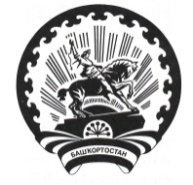 Республика БашкортостанАдминистрация сельского поселения Максим – Горьковский сельсовет муниципального района Белебеевский район 452014, с. ЦУП им. М.Горького, ул. Садовая, д. 3Тел. 2-07-40, факс: 2-08-98№Наименование МестонахождениеГрафик приема заявителей1.Филиал РГАУ МФЦ в г. Белебей452009, г. Белебей, ул. Революционеров, д. 3Понедельник 14.00-20.00;Вторник-суббота 8.00-20.00 Без перерыва.Воскресенье выходной